ПравославнихрамЉудиправеразличитеграђевине.Њиховспољашњи и унутрашњиизгледзависиоддогађајазакојисунамењене.Насликамасуприказаниунутрашњипросториразличитихграђевина. Напишиисподслика:називграђевине у којојсеналазиприказанпросторназивдогађајазакојијепросторнамењен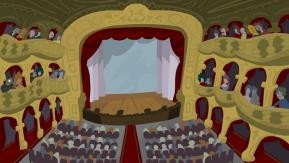 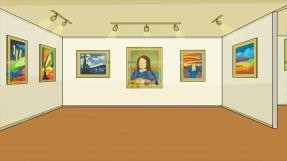 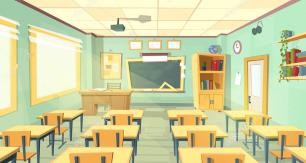 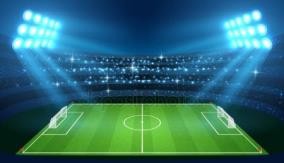 1		1		1		1	2		2		2		2	Спољашњи и унутрашњиизглед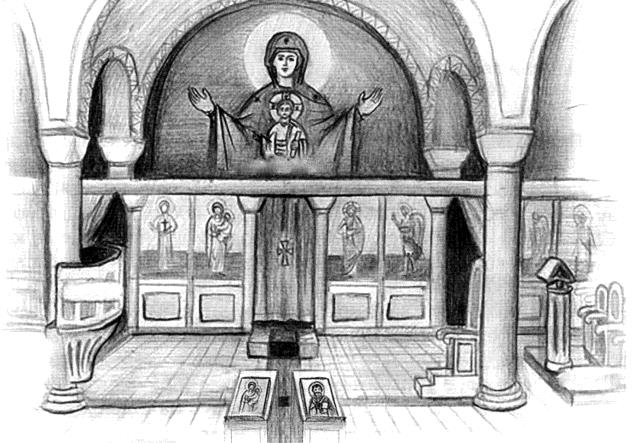 православногхрамаодређујенајважнијицрквенидогађај – Литургија.Наслицијеприказанправославнихрам.Некиодњеговихделовасуозначенибројевима. Називиозначенихделовасеналазеисподслике.Пажљивочитајобјашњењаиу	испредназиваупишиодговарајућиброј.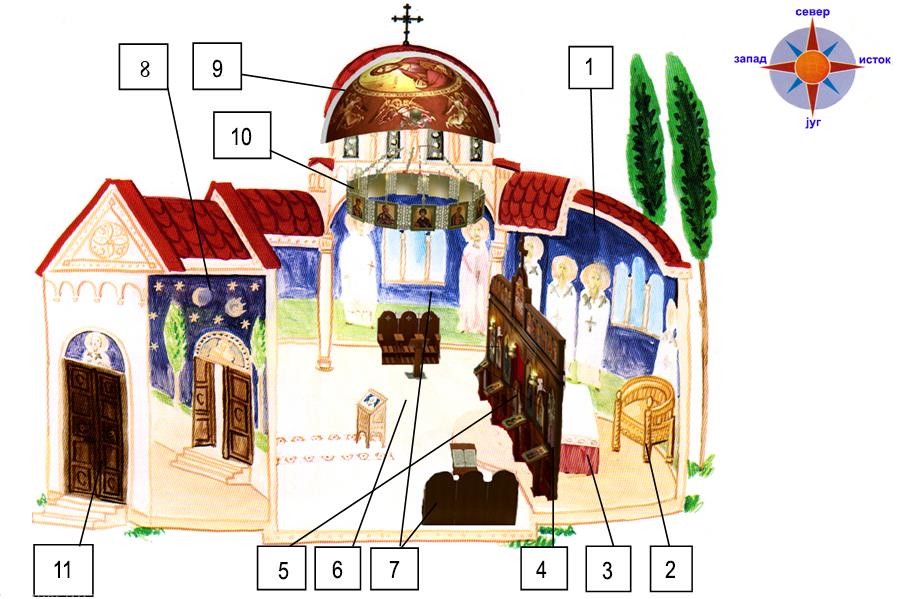 ЗапамтиОсновниделовиправославногхрамасуолтар, лађаи припрата.ХрамјесликаЦарстваБожјег.ОнјеместозаједништваБога, људи и природе.И човековотелојехрам.Заокружитачанодговор.Православнихрамјесвојимолтаромокренутка: (решењепотражинаслици)истокузападусеверујугу